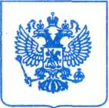 Комиссия Управления Федеральной антимонопольной службы по Ненецкому автономному округу (далее - Комиссия Ненецкого УФАС России, комиссия) по рассмотрению жалобы в порядке, предусмотренном статьёй 18.1 Федерального закона от 26.07.2006 № 135-ФЗ «О защите конкуренции» (далее – закон о Защите конкуренции) в составе: Председатель Комиссии: временно исполняющий обязанности руководителя Управления, помощник руководителя Управления; Члены Комиссии: ведущий специалист-эксперт Управления; ведущий специалист-эксперт Управления (далее — Комиссия контрольного органа), рассмотрев жалобу ЗАО «Рошальский химический завод «НОРДИКС» (140204, Московская обл., г. Воскресенск, ул. Промплощадка, 3) на действия заказчика – АО «Нарьян-Марский объединенный авиаотряд» (166000, НАО, г. Нарьян-Мар, переулок Аэропортовый, д. 1, зд. А) при проведении запроса предложений в электронной форме, участниками которого могут быть только субъекты малого и среднего предпринимательства на поставку противогололедного гранулированного реагента (извещение № 32312562019), представленные документы и сведения, в присутствии представителей Заказчика (по доверенности), представителя Общества, участвовавшего посредством системы видеоконференц-связи и действовавшего на основании доверенности, УСТАНОВИЛА:В Управление Федеральной антимонопольной службы по Ненецкому автономному округу поступила жалоба ЗАО «Рошальский химический завод «НОРДИКС» на действия заказчика – АО «Нарьян-Марский объединенный авиаотряд» при проведении запроса предложений в электронной форме, участниками которого могут быть только субъекты малого и среднего предпринимательства на поставку противогололедного гранулированного реагента (извещение № 32312562019).По мнению заявителя, Заказчик нарушает требования антимонопольного законодательства и Закона о закупках, путем установления в Документации о закупке неправомерных требований, которые привели к необоснованным ограничениям участия в торгах.Представители Заказчика с доводами жалобы не согласились и указали, что при проведении запроса предложений Заказчик действовал в соответствии с требованиями норм действующего законодательства Российской Федерации и Положением о закупке.Жалоба рассмотрена комиссией по правилам статьи 18.1 Федерального закона от 26.07.2006 N 135-ФЗ "О защите конкуренции".В соответствии с п. 1 ч. 1 ст. 18.1 Закона о защите конкуренции антимонопольный орган рассматривает жалобы на действия (бездействие) юридического лица, организатора торгов, оператора электронной площадки, конкурсной или аукционной комиссии при организации и проведении торгов, заключении договоров по результатам торгов или в случае, если торги, проведение которых является обязательным в соответствии с законодательством Российской Федерации, признаны несостоявшимися, а также при организации и проведении закупок в соответствии с Федеральным законом от 18 июля 2011 года N 223-ФЗ "О закупках товаров, работ, услуг отдельными видами юридических лиц", за исключением жалоб, рассмотрение которых предусмотрено законодательством Российской Федерации о контрактной системе в сфере закупок товаров, работ, услуг для обеспечения государственных и муниципальных нуждСогласно ч. 2 ст. 18.1 Закона о защите конкуренции, действия (бездействие) организатора торгов, оператора электронной площадки, конкурсной или аукционной комиссии могут быть обжалованы в антимонопольный орган лицами, подавшими заявки на участие в торгах, а в случае, если такое обжалование связано с нарушением установленного нормативными правовыми актами порядка размещения информации о проведении торгов, порядка подачи заявок на участие в торгах, также иным лицом (заявителем), права или законные интересы которого могут быть ущемлены или нарушены в результате нарушения порядка организации и проведения торгов.Пунктом 1 части 10 статьи 3 Закона о закупках установлено, что любой участник закупки вправе обжаловать в антимонопольном органе в порядке, установленном статьей 18.1 Федерального закона от 26 июля 2006 года N 135-ФЗ "О защите конкуренции", с учетом особенностей, установленных настоящей статьей, действия (бездействие) заказчика, комиссии по осуществлению закупок, оператора электронной площадки при закупке товаров, работ, услуг, если такие действия (бездействие) нарушают права и законные интересы участника закупки. Обжалование осуществляется в следующих случаях, в том числе: осуществление заказчиком закупки с нарушением требований настоящего Федерального закона и (или) порядка подготовки и (или) осуществления закупки, содержащегося в утвержденном и размещенном в единой информационной системе положении о закупке такого заказчика.Федеральный закон от 18.07.2011 № 223-ФЗ «О закупках товаров, работ, услуг отдельными видами юридических лиц» (далее – Закон о закупках) устанавливает общие принципы закупки товаров, работ, услуг и основные требования к закупке товаров, работ, услуг юридическими лицами, указанными в части 2 статьи 1 Закона о закупках.Согласно части 1 статьи 2 Закона о закупках при закупке товаров, работ, услуг заказчики руководствуются Конституцией Российской Федерации, Гражданским кодексом Российской Федерации, Законом о закупках, другими федеральными законами и иными нормативными правовыми актами Российской Федерации, а также принятыми в соответствии с ними и утвержденными с учетом положений части 3 статьи 2 Закона о закупках правовыми актами, регламентирующими правила закупки.Закупочная деятельность Заказчика регламентируется Положением
о закупках товаров, работ, услуг АО «Нарьян-Марский объединенный авиаотряд», утвержденным Решением Совета директоров АО «Нарьян-Марский объединенный авиаотряд» (приложение №1 к протоколу № 10-22 от 21.12.2022).В соответствии с частью 5 статьи 4 Закона о закупках при осуществлении закупки в единой информационной системе, на официальном сайте, за исключением случаев, предусмотренных настоящим Федеральным законом, размещаются извещение об осуществлении конкурентной закупки, документация о конкурентной закупке, проект договора, являющийся неотъемлемой частью извещения об осуществлении конкурентной закупки и документации о конкурентной закупке, изменения, внесенные в такие извещение и документацию, разъяснения такой документации, протоколы, составляемые при осуществлении закупки, итоговый протокол, иная дополнительная информация, предусмотренная в соответствии с частью 6  статьи 4 Закона о закупках.07.07.2023 года на официальном сайте www.rts-tender.ru в сети Интернет (далее - официальный сайт) опубликовано извещение № 32312562019 и документация о проведении запроса предложений в электронной форме, участниками которого могут быть только субъекты малого и среднего предпринимательства на поставку противогололедного гранулированного реагента (извещение № 32312562019).Рассмотрев представленные материалы и выслушав пояснения представителей Заказчика, а также руководствуясь частью 17 статьи 18.1 Закона о защите конкуренции, Комиссия Ненецкого УФАС России установила следующее.В соответствии с пунктом 2 части 1 статьи 3 Закона о закупках при закупке товаров, работ, услуг заказчики руководствуются принципом равноправия, справедливости, отсутствия дискриминации и необоснованных ограничений конкуренции по отношению к участникам закупки.Согласно пункту 1, пункту 3 части 10 статьи 4 Закона о закупках в документации о конкурентной закупке должны быть указаны требования к безопасности, качеству, техническим характеристикам, функциональным характеристикам (потребительским свойствам) товара, работы, услуги, к размерам, упаковке, отгрузке товара, к результатам работы, установленные заказчиком и предусмотренные техническими регламентами в соответствии с законодательством Российской Федерации о техническом регулировании, документами, разрабатываемыми и применяемыми в национальной системе стандартизации, принятыми в соответствии с законодательством Российской Федерации о стандартизации, иные требования, связанные с определением соответствия поставляемого товара, выполняемой работы, оказываемой услуги потребностям заказчика; требования к описанию участниками такой закупки поставляемого товара, который является предметом конкурентной закупки, его функциональных характеристик (потребительских свойств), его количественных и качественных характеристик, требования к описанию участниками такой закупки выполняемой работы, оказываемой услуги, которые являются предметом конкурентной закупки, их количественных и качественных характеристик. Аналогичная норма предусмотрена пунктом 9.3 Положения о закупке.Пунктами 5, 6 технического задания Документации закупочной процедур установлено:5. Характеристики товара. Химический реагент предназначен для предотвращения и удаления образования гололеда, наледи и снежных накатов на всех типах аэродромных покрытий.Реагент полностью биоразлагаемый, наносит минимальный вред почве и водным организмам. Отсутствует вредное воздействие на окружающую среду. Имеет низкую коррозионную активность на металл, цементо- и асфалъто-бетон.Характеристики товара:гранулированный;реагент на основе формиата натрия и карбамида;насыпная плотность не менее 0,85 г/см3;массовая доля гранул менее 1мм не более 5%;массовая доля гранул 1-4 мм не менее 93%;массовая доля гранул более 4 мм не более 2%;коррозионное воздействие на цементно-бетонные покрытия - коэффициент агрессивности, не более 0,2;толщина расплавленного слоя льда при взаимодействии со льдом в течение 30 минут при температуре минус 6,8°С, мм не менее 1,8 мм;температура кристаллизации 50%-го по массе водного раствора реагента - не менее минус3,5° С;содержание нерастворимого остатка, вес% не более 2,5;Коэффициент сцепления после удаления продуктов разрушения льдообразования и в процессе предупреждения льдообразования должен составлять от величины сцепления на мокрой поверхности, %, не менее 92.Год выпуска не	ранее 	2023 года6. Необходимые нормативные требования к закупаемым товарам.Качество должно соответствовать требованиям ОСТ-54-0-830.74-99 "Система стандартизации гражданской авиации. Гражданские аэродромы. Химические реагенты для борьбы с льдообразованием на искусственных покрытиях".Реагент должен соответствовать требованиям, указанным: в приказе Министерства Транспорта РФ №286 от 25.09.15 "Об утверждении Федеральных авиационных правил требованиям к операторам аэродромов гражданской авиации ".В жалобе заявителя указано: «В Аукционной документации установлены излишние требования к химическому составу предмета закупки, ограничивающие число участников. К противогололедным реагентам применяется ОСТ 54-0-830.74-99 «Система стандартизации гражданской авиации. Гражданские аэродромы. Химические реагенты для борьбы с льдообразованием на искусственных покрытиях. Технические требования». Данный ОСТ внесен в «Перечень основных нормативных документов РФ и действующих стандартов, распространяющихся на деятельность авиационных' предприятий ГА в области сертификации и стандартизации технической эксплуатации гражданской авиационной техники» (согласовано Начальником Управления надзора за поддержанием летной годности гражданских воздушных судов Федеральной службы по надзору в сфере транспорта (УНПЛГ ГВС ФСНСТ) А.В. Елистратовым 14.082006). В соответствий с п. 1.1. ОСТ 54-0-830.74-99 настоящий стандарт устанавливает требования к физико-химическим показателям антигололедных реагентов, предназначенных для удаления и предупреждения всех видов льдообразований и прикатывания снега на всех типах искусственных покрытий аэродромов по всей территории РФ. В п. 3.2 государственного стандарта ОСТ 54-0-830.74-99 устанавливаются физико-химические показатели антигололедных реагентов, достаточные для выполнения предназначенных функций. Установление конкретно химического состава, свыше установленного в указанном ОСТ приводит к ограничению количества участников. Также указанные Заказчиком требования к химическому составу приводят к ограничению числа участников закупки, поскольку Федеральной закон № 223-Ф3 не обязывает участника закупки при заполнении заявки иметь в наличии товар, предлагаемый к поставке, для представления подробных сведений о веществах, результатах испытаний при изготовлении такого товара. Указание Заказчиком требования к показателям химического состава явно указывает на то, что Техническое задание оставлено под конкретный продукт. Заявителем был направлен запрос разъяснений с просьбой исключить из технического задания показатель температура кристаллизации 50% раствора, так как данный показатель не применим к противогололедному реагенту в основе которого содержится формиат натрия (согласно техническому заданию реагент на основе формиата натрия и карбамида). В подтверждение изложенного приложено письмо ИОНХ РАН (Именно данный институт проводит испытания при сертификации реагентов на определение температур кристаллизации и химического состава). На что Заказчик ответил отказом, Техническое задание оставлено без изменений, что не соответствует Федеральному закону № 223-Ф3, Федеральному закону № 135-Ф3 и ОСТ 54-0-830.74-99».Согласно разъяснений положений документации о закупке товаров, работ, услуг Заказчика от 11.07.2023 года, которые приобщены к материалам рассматриваемого дела: «В соответствии с п. 33 Приказа Министерства транспорта РФ от 2 ноября 2022 г. № 441 "Об утверждении Федеральных авиационных правил "Требования к операторам аэродромов гражданской авиации. Форма и порядок выдачи документа, подтверждающего соответствие оператора аэродрома гражданской авиации требованиям федеральных авиационных правил. Порядок приостановления действия и аннулирования документа, подтверждающего соответствие оператора аэродрома гражданской авиации требованиям федеральных авиационных правил" (далее - ФАП 441) Материалы для эксплуатационного содержания аэродрома должны иметь заключения о возможности их применения на аэродромах, выданные организациями, имеющими в своем составе испытательные лаборатории. Указанное заключение выдается в случае соответствия действующему стандарту отрасли ОСТ 54-0-830.74-99 «Система стандартизации гражданской авиации. Гражданские аэродромы. Химические реагенты для борьбы с льдообразованием на искусственных покрытиях. Технические требования». В том числе в данный стандарт входит и соответствие параметру Температура эвтектики при массовой доле реагента 50%, °С.Кроме того, в технических требованиях к реагенту указан состав формиат натрия и карбамид, наиболее отвечающий требованиям Заказчика по части физико-химических свойств, обусловленных погодными условиями в регионе. Соотношение действующих веществ неизменно приведет к изменению растворимости реагента в воде в сравнении формиатом натрия (95-98%). На основании вышеизложенного принято решение техническое задание оставить без изменений».По доводам жалобы Заказчик в своих письменных пояснениях указал следующее: «Заявитель ссылается на излишние требования к цвету реагента, не предусмотренные ОСТ 54-0-830.74-99, но по содержанию Технического задания требование к цвету отсутствуют.Заявитель в жалобе указывает на излишне раскрываемый химический состав. При этом ссылается на п.3.2 государственного стандарта ОСТ54-0-830.74-99, который устанавливает физико-химические показатели антигололедных реагентов, достаточные для выполнения предназначенных функций.Требования к качеству, техническим характеристикам, функциональным характеристикам товара, к размерам, упаковке определены в Техническом задании поставки реагента.Требования к физико-химическому составу, а также к поставляемому товару Заказчиком установлены исходя из особенностей температурного режима в регионе (Крайний Север), с учетом климатических особенностей аэродрома (данное право отражено, к примеру в решении Магаданского УФАС России от 18.12.2017 по делу N 04-48/06-2017, в решении Краснодарского УФАС России от 08.10.2019 N 023/07/3-1793/2019).Рынок противогололедных материалов велик в связи с чем, Заказчик при выборе учитывал климатические особенности региона, проанализировав температурные показатели в зимний период.Из общедоступных источников за последние 5 лет погода в Нарьян-Маре достигает минимальных температурных значений: Январь 2019 -34; Январь 2020 -36; Январь 2021	-35; Январь 2022 -34; Январь 2023 -33.Требования по химическому составу к противогололедному реагенту установлены для обеспечения безопасности полетов в условиях низких температур.Реагент на основании карбамида и формиата натрия имеет высокую плавящую способность по отношению ко льду, имеет более высокие показатели, нежели гранулы с другим составом, например карбамид/кальций/магний. По химическому составу карбамид, формиата натрия являются наиболее высокопроизводительными и оказывают наименьшее коррозионное воздействие. Расход реагента (грамм на 1 м2 поверхности) требуется меньше, чем реагента с составом карбамид/кальций/магний. Температура кристаллизации у реагента с составом натрий и карбамид ниже, чем у других реагентов.Именно химический состав реагента является основным фактором, определяющим его потребительские свойства. В перечне материалов, предназначенных для эксплуатационного содержания и текущего ремонта аэродромов гражданской авиации, размещенном на сайте Росавиации, содержится несколько марок противогололедных реагентов разных производителей, которые соответствуют заявленным в Техническом задании требованиям (АГР «РАНМЕЛТ» (натрий, карбамид; температура кристаллизации - 28), GreenWay SFU (натрий, карбамид; температура кристаллизации - 23,5).Кроме того, пунктом 32 Требований к операторам аэродромов гражданской авиации. Форма и порядок выдачи документа, подтверждающего соответствие оператора аэродрома гражданской авиации требованиям федеральных авиационных правил. Порядок приостановления действия и аннулирования документа, подтверждающего соответствие оператора аэродрома гражданской авиации требованиям федеральных авиационных правил, утв. приказом Минтранса России от 02.11.2022 N 441 предусмотрено, что Оператор аэродрома должен иметь необходимый запас материалов для эксплуатационного содержания и проведения восстановительного ремонта искусственных покрытий.Оператор аэродрома должен иметь объем запасов химических реагентов для удаления обледенения с искусственных покрытий аэродромов в осенне-зимний период, чтобы обеспечить возможность работы аэродрома в условиях интенсивного выпадения осадков и льдообразования в течение 10 суток.Согласно пункту 17.13. Методических рекомендаций по подготовке к сезонной (в осенне-зимний и весенне-летний периоды) эксплуатации воздушных судов и объектов инфраструктуры воздушного транспорта гражданской авиации" утв. приказом Росавиации от 28.05.2020 N 509-П при подготовке к работе в ОЗП рекомендовано:- разрабатывать (уточнять) план зимнего содержания аэродрома и технологические карты, в которых определяется очередность очистки элементов летного поля при выпадении осадков, указываются процедуры и ограничения, вводимые при интенсивных осадках, количество техники, и персонала участвующего в подготовке аэродрома к полетам, производится расчет времени на очистку элементов летного аэродрома и противогололедную обработку в зависимости от количества и вида выпавших осадков, температуры наружного воздуха, скорости и направления ветра;- заготавливать необходимое количество химических реагентов для противогололедной обработки элементов летного поля. При этом необходимое количество химических реагентов определяется на основе статистических данных за предыдущие периоды, заготавливаются его необходимые запасы.Согласно требований Инструкции по применению химических реагентов для предупреждения и удаления гололедных образований на аэродромных покрытиях, утверждено МГА СССР от 30.05.1988, продолжительность плавления льда и степень снижения его адгезии с покрытием при действии растворов зависит от температуры воздуха, толщины гололедной пленки, норм расхода и составляет 25-30 мин. в случае применения порошкообразного реагента и 10-25 мин. для гранулированного реагента. По истечении указанного времени производится окончательная очистка поверхности покрытия щетками машин типа ПМ-130 или машинами типа ДЭ-224. После очистки с поверхности покрытий удаляется скопившийся в пониженных местах раствор реагента ветровыми машинами типа ВМ-66, ВМ-63, М-АИ-25. При необходимости покрытие подсушивается. Работы выполняются с учетом местных условий по принятой в данном аэропорту технологии льдоснегоочистельных работ в соответствии с технологическими картами.На основании указанных требований Заказчик разрабатывает план зимнего содержания аэропорта, в котором описываются процедуры очистки покрытий аэродрома, в том числе используемая техника, реагент и временные интервалы, необходимые для очистки покрытий аэродрома. А также с учетом статистических данных за предыдущие периоды Заказчик определяет необходимые характеристики реагента и его количество.По мнению Заявителя Техническое задание содержит описание химического состава реагента свыше установленного в указанном государственном стандарте ОСТ, что приводит к ограничению количества участников закупки.Из содержания письма Министерства промышленности и торговли РФ от 12.09.2022 г. № ПГ-13-10702 следует о том, что хотя отраслевой стандарт принят и введен в действие приказом ФСВТ России (в настоящее время Росавиация) от 16.03.2000 № 61 включен в перечень основных нормативных документов РФ и действующих стандартов, распространяющихся на деятельность авиационных предприятий гражданской авиации в области сертификации и стандартизации технической эксплуатации гражданской авиационной техники, при этом информирует, что в соответствии с Федеральным законом от 27.12.2002 № 184-ФЗ «О техническом регулировании» отраслевые стандарты не относятся к нормативным документам по стандартизации. До вступления в силу технических регламентов акты федеральных органов исполнительной власти в сфере технического регулирования (в том числе стандарты отраслей) носят рекомендательный характер и подлежат обязательному исполнению только в части, соответствующей целям и условиям, указанным пунктом 1 ст.46 указанного закона, за исключением случаев, предусмотренных ст.5 настоящего закона.По этой причине указанный стандарт ОСТ носит рекомендательный характер и при этом физико-химические показатели реагентов могут быть дополнены в соответствии с потребностями Заказчика.Отсюда следует, что требования, установленные в закупочной документации Заказчиком к физико-химическому составу реагента (в том числе, "температура кристаллизации 50%-го по массе водного раствора реагента - не менее минус 23.5 °С»), не нарушают требования к содержанию документации, установленные п.1 ч.Ю ст.4 Закона N 223-Ф3».Согласно части 1 статьи 2 Закона о закупках при закупке товаров, работ, услуг заказчики руководствуются Конституцией Российской Федерации, Гражданским кодексом Российской Федерации, настоящим Федеральным законом, другими федеральными законами и иными нормативными правовыми актами Российской Федерации, а также принятыми в соответствии с ними и утвержденными с учетом положений части 3 настоящей статьи правовыми актами, регламентирующими правила закупки (далее - положение о закупке).Из смысла требований части 1 статьи 2 Закона о закупках следует, что при установлении требований в документации заказчики руководствуются собственным Положением о закупках и самостоятельно устанавливают требования к участникам, которые не должны противоречить требованиям Конституции Российской Федерации, Гражданского кодекса Российской Федерации, Закону о закупках, других федеральных законов и иных нормативных правовых актов Российской Федерации.В соответствии с частью 10 статьи 3.2 Закона о закупках, заявки на участие в конкурентной закупке представляются согласно требованиям к содержанию, оформлению и составу заявки на участие в закупке, указанным в документации о закупке в соответствии с настоящим Федеральным законом и положением о закупке заказчика.Исходя из положений части 10 статьи 4 Закона о закупках, потребности Заказчика являются определяющим фактором при установлении им соответствующих требований.На заседании Комиссии Заказчиком указано, что противогололедный гранулированный реагент с характеристиками, указанными в техническом задании, используется уже на протяжении нескольких лет.Законом о закупках не предусмотрены ограничения по включению в документацию требований к товару, которые являются значимыми для заказчика, а также требования к Заказчику обосновывать свои потребности при установлении требований к поставляемому товару. При этом заказчик не имеет возможности установить требования к характеристикам товара, которые бы удовлетворяли всех возможных участников закупки.Отсутствие у каких-либо лиц, заинтересованных в заключении договора, возможности поставить товар, соответствующий потребностям заказчика, не свидетельствует о нарушении заказчиком прав этих лиц, а также ограничении заказчиком числа участников закупки.Основной задачей законодательства, устанавливающего порядок проведения торгов, является не только обеспечение максимально широкого круга участников закупки, но и выявление в результате торгов лица, исполнение контракта которым в наибольшей степени будет отвечать целям эффективного использования источников финансирования, предотвращения злоупотреблений в сфере закупок. При этом заказчик вправе в необходимой степени детализировать объект закупки.Кроме того, Заказчиком, при формировании начальной максимальной цены контракта получено 3 коммерческих предложений, удовлетворяющих требованиям технического задания, что свидетельствует об отсутствии ограничений конкуренции и наличии потенциальных участников закупки, готовых поставить товар, соответствующий установленным документацией требованиям.Предметом закупки является поставка, а не изготовление предмета закупки, в связи с чем, участником закупки может выступать любое юридическое, физическое лицо, индивидуальный предприниматель, в том числе не являющееся производителем требуемого к поставке товара, готовое поставить товар, отвечающий требованиям документации запроса предложений в электронной форме и удовлетворяющий потребностям заказчика.Заявитель заявку на участие не подавал, документальных подтверждений обоснованности вышеприведенного довода, в том числе, в части невозможности подготовки заявки на участие в закупке и ограничения количества участников закупки не представлено.	Руководствуясь ст. 18.1 Федерального закона от 26.07.2006 г. N 135-ФЗ "О защите конкуренции, КомиссияРЕШИЛА:1. Признать жалобу ЗАО «Рошальский химический завод «НОРДИКС» (140204, Московская обл., г. Воскресенск, ул. Промплощадка, 3) на действия заказчика – АО «Нарьян-Марский объединенный авиаотряд» (166000, НАО, г. Нарьян-Мар, переулок Аэропортовый, д. 1, зд. А) при проведении запроса предложений в электронной форме, участниками которого могут быть только субъекты малого и среднего предпринимательства на поставку противогололедного гранулированного реагента (извещение № 32312562019) необоснованной.Решение антимонопольного органа может быть обжаловано в судебном порядке в течение трех месяцев с даты его принятия.Председатель комиссии                                                                             Члены комиссии                                                                                          УПРАВЛЕНИЕ ФЕДЕРАЛЬНОЙ АНТИМОНОПОЛЬНОЙ СЛУЖБЫПО НЕНЕЦКОМУ АВТОНОМНОМУ ОКРУГУР Е Ш Е Н И Е24 июля 2023 года	                          № 083/07/18.1-3/2023                                                                                                                           г. Нарьян-МарРезолютивная часть решения оглашена 20 июля 2023 г.                                    Решение в полном объеме изготовлено 24 июля 2023 г.